Muhammed.357029@2freemail.com 	 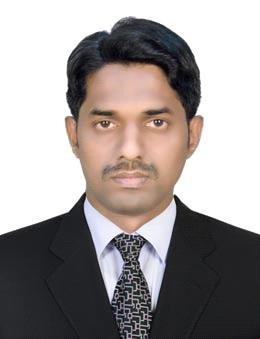 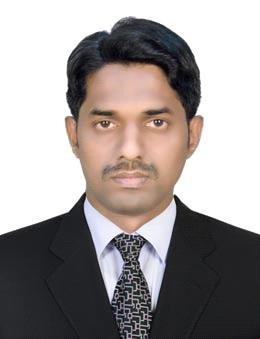 CAREER OBJECTIVE: Seeking a position as QA/QC/CHEMIST / LAB ANALYST  that commemorate my qualification that will give me experience that will enhance my skills, abilities and beneficial in the future. PROFILE: 7+ years experience in both production and Quality in Drilling fluids and Mud chemicals industry, Oil plant and PVC & PE pipes and fittings industry in India, Saudi Arabia and UAE.  Qualified with Bachelors Degree in Biochemistry, Botany and Zoology. Knowledge on PVC, PE, PPR and ABS pipes and fittings.Knowledge on PVC, PE and GRP Fabrication.Knowledge on Hydrostatic Pressure, Impact, Tensile elongation and crush machine.Knowledge on DCMT, VST, Heat reversion and Delamination tests.Knowledge on BSI, DIN, ISI, API, MI and ASTM Standard Procedures.Knowledge on HTHP, PPT, EP- LUBRICITY TESTER, GGT, RETORT KIT. Very familiar with API-13A, 13B and RP13I Mud composition for HTHP mud system, NDDF, LTDF and SPUD MUD. Purification of Starch and Cellulose. Handling of Poly Anionic Cellulose(PAC-LV and R) Carboxy Methyl Starch(CMS) and Carboxy Methyl Cellulose(CMC-LV and HV) Knowledge on Fann, Ofite, Red wood and Brookfield viscometers Highly self motivated, capable and confident of working independently as well as in a group. Ability to learn and adjust quickly in different environment. Strong organizational and time management skills. Ability to multi-task and perform under pressure. Ability to follow instructions and meet deadlines. Generally positive, pleasant, efficient and effective personality. WORK HISTORY: Quality Control Inspector,  Corys Hepworth, Dubai, UAE (current) Oil Chemist ,M/s. MEDMAK INTERNATIONAL-Jeddah, Saudi Arabia)  (Sep 2011-Jan 2012)                                      QA, QC& Mud Chemist, M/s. OREN HYDROCARBONS PVT Ltd,Chennai (Aug 2009- Aug-2011) Production Supervisor ,M/s. CELLULOSE and STARCH Plant,(Aug 2008-aug 2009) Job Profile: Responsible for performing standard Physical/Mechanical tests and to determine the Quality of all kind of PVC, PPR, ABS and PE Pipes and fittings. Responsible for performing Online Inspection of Running products.Responsible for maintain and pupation of STD Dimension Record and Patrol Log as per Quality plan.Using BSI, DIN, ISI, API, MI and ASTM Standard Procedures.Responsible for determine the Quality of PVC, PE and GRP fittings as per drawing and QP.Responsible to Issue product Test Certificate, Quality compliance Certificate against D/O.Responsible for determine the Quality of Raw materials from Approved suppliers.Responsible for collect the sample from production for routine test as per QP.Routine tests includes Dimension, Appearance, (OD, Ovality, Wall thickness and ID)Physical tests includes Hydrostatic pressure, Impact, Heat reversion and Delamination tests.Mechanical tests includes Tensile elongation, Vicat softening, OIT and MFR.Responsible to maintain the accuracy of Lab apparatus and equipment’s by using standard calibration procedures.   Finding the Quality of Polymers and its effect on different kind of muds like HTHP mud, NDDF mud, LTDF mud, SPUD mud, and all other WBM & OBM. Analysis include checking the pH, Viscosity, LSRV, Flash point, Cloud point,  Moisture, Purity, D.S, Acidity, Density, Thermal stability and Filtrate lose. Responsible for analyzing Oil and Water based mud chemicals. Responsible for experiment of different polymers like CMS, CMC, XC, PHPA, PGS, PAC, Fibro seal, Glycol, etc.  Experiment includes about Barite, Hematite, calcium carbonate, Graphite, Mica, Bentonite, Gilsonite, Black furry, Sodium silicate, Potassium silicate, etc.  . Good experience in using the Lab equipments such as pH meter, nephlometer, Moisture balance, Density balance, Viscometers, Roller oven, and production equipments like Extruder, Blender, Reactor, Filter press, Dryer, Pulveriser etc. Handling FANN, OFITE, RED WOOD and BROOKFIELD equipments like HTHP, PPT, Lubricity tester, Retort kit, GGT, Mud balance, API filter press,  etc. Responsible for maintaining and reporting daily and monthly test results and other all lab documents. Finding the Quality of receiving Raw materials and customer’s samples.   Responsible for frequent, Calibration of all Lab equipments as per API and ISO standards. Assisted in maintaining QC reports, Customer’s suggestion & feed backs and all documentation for Auditing.   Contributed to the development and validation of methods. EDUCATIONAL ATTAINMENT: Bachelor of Science (B.Sc- Biochemistry) St. Aloysius Arts and Science College, Mangalore, India PROJECT UNDERTAKEN:  Antibacterial Activity of Bacteriocin produced from Enterococci isolated from Milk and Curd, done at vel’s college of science, Biochemistry department. COMPUTER SKILLS: MS Office Internet & E-mail MS DOS, Microsoft windows, Microsoft office and Photoshop,  	2 